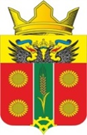 АДМИНИСТРАЦИЯ ИСТОМИНСКОГО СЕЛЬСКОГО ПОСЕЛЕНИЯАКСАЙСКОГО РАЙОНА РОСТОВСКОЙ ОБЛАСТИПОСТАНОВЛЕНИЕ01.06.2020 		                           х. Островского			          № 116Об утверждении отчета о реализации долгосрочного прогноза социально-экономического развития Истоминского сельского поселения за 2019 год                  В соответствии с постановлением Администрации Аксайского района от 05.02.2016 № 49«Об утверждении порядка разработки, корректировки, осуществления мониторинга и контроля реализации прогнозов социально-экономического развития Истоминского сельского поселения на среднесрочный и долгосрочный периоды», ПОСТАНОВЛЯЮ:              1.Утвердить отчет о реализации долгосрочного прогноза социально-экономического развития Истоминского сельского поселения за 2019 год согласно приложению № 1.             2.Постановление разместить на официальном сайте Администрации Истоминского сельского поселения в информационно-телекоммуникационной сети «Интернет».             3. Контроль за исполнением постановления возложить на заместителя главы Администрации Истоминского сельского поселения Кудовба Д.А.Глава Администрации Истоминского сельского поселения                                                      О. А. Калинина Постановление вносит начальник сектора экономики и финансов Администрации Истоминского сельского поселения                                                          Приложение № 1 к постановлению Администрации Истоминского сельского поселения от 01.06.2020 № 116Основные показатели социально-экономического развития Истоминского сельского поселения за 2019 год(предварительные данные)1 - оценка, оперативные данные;Глава Администрации Истоминского сельского поселения                                                      О. А. КалининаПоказателиЕдиницаизмерения2019 год(предвари-тельные данные)ПрогнозПостановление АИСП  от 24.11.2016 № 447 )Отклонение факта от прогноза+-Индекс потребительских цендекабрь к декабрюпроцентов102,7104,0- 1,3год к годупроцентов104,5104,0+ 0,5Численность постоянного населения (среднегодовая)человек519614 978+218процентов к предыдущему году104,4100+4,4Валовой региональный продуктв основных ценах               соответствующих леттыс.рублей9165,7110173,6-1007,9в сопоставимых ценахпроцентов к предыдущему году101,31102,0-0,7Совокупный объем отгруженных товаров, работ и услуг, выполнен-ных собственными силами (добыча полезных ископаемых + обрабаты-вающие производства + обеспечение электричес-кой энергией, газом и паром; кондициониро-вание воздуха+ водоснабжение; водоотведение, организация сбора и утилизации отходов, деятельность по ликвидации загрязнений)  по полному кругу предприятийв действующих ценахтыс.рублей548,4548,9- 0,5в сопоставимых ценахпроцентов к предыдущему году101,9103,9- 2,0в том числе по видам деятельности:Обрабатывающие производствав действующих ценахтыс.рублей854 443,4957 342,0- 102 898,6в сопоставимых ценахпроцентов к предыдущему году102,6101,9+ 0,7Продукция сельского хозяйства во всех категориях хозяйств, всегов действующих ценахтыс.рублей30 085,620 858,2+ 9 227,4в сопоставимых ценахпроцентов к предыдущему году105,4100,6+ 4,8Ввод жилья всего, тыс. кв. м1 ,31 ,7- 0,4процентов к предыдущему году92,4100,2- 7,8Малое и среднее предпринимательствоКоличество малых и средних предприятий, всего по состоянию на конец годаединиц50,5156,7-6,2процентов к предыдущему году89,71100,2-10,5Среднесписочная численность работников (без внешних совместителей) по малым и средним предприятиям, всеготыс. единиц0,320,386-0,066процентов к предыдущему году90,25101,4-11,2Оборот малых и средних предприятийв действующих ценахтыс.рублей1879,31984,8-105,5в сопоставимых ценахпроцентов к предыдущему году98,05103,5-5,5Оборот розничной торговлив действующих ценахтыс.рублей1166,31177,7- 11,54в сопоставимых ценахпроцентов к предыдущему году101,9102,9-1,0Объем платных услуг населениюв действующих ценахтыс.рублей6,06,1-0,1в сопоставимых ценахпроцентов к предыдущему году101,8103,2-1,4Численность занятых в экономикечеловек1 933,411 859,2-74,2Фонд среднемесячной номинальной начисленной заработной платыв действующих ценах, всегоТыс. рублей149281,3152723,0- 3 441,7процентов к предыдущему году104,1106,5- 2,4Среднемесячная номинальная начисленная заработная платарублей27261,3021014,10+ 6247,2процентов к предыдущему году137,6106,1+ 31,5Прибыль прибыльных предприятийв действующих ценахтыс. рублей864,0864,0-Темп роста в действующих ценахпроцентов к предыдущему году109,3109,3-